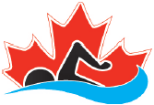 DISQUALIFICATION FORM FORMULAIRE DE DISQUALIFICATIONNameNom							ClubÉquipe							Event                             Heat                             LaneÉpreuve # 	         Série # 	            Couloir #		Infraction :Swimmer or Coach ToldNageur ou l’entraîneur informé				Time ToldTemps annoncé 						JudgeJuge 							Chief Turn JudgeJuge en chef de virage					RefereeArbitre							DISQUALIFICATION FORM FORMULAIRE DE DISQUALIFICATIONNameNom							ClubÉquipe							Event                             Heat                             LaneÉpreuve # 	         Série #	             Couloir #		Infraction :Swimmer or Coach ToldNageur ou l’entraîneur informé				Time ToldTemps annoncé 						JudgeJuge 							Chief Turn JudgeJuge en chef de virage					RefereeArbitre							DISQUALIFICATION FORM FORMULAIRE DE DISQUALIFICATIONNameNom							ClubÉquipe							Event                             Heat                             LaneÉpreuve #	         Série #	            Couloir #		Infraction :Swimmer or Coach ToldNageur ou l’entraîneur informé				Time ToldTemps annoncé						JudgeJuge							Chief Turn JudgeJuge en chef de virage					RefereeArbitre							DISQUALIFICATION FORM FORMULAIRE DE DISQUALIFICATIONNameNom							ClubÉquipe							Event                             Heat                             LaneÉpreuve #	         Série #	            Couloir #		Infraction :Swimmer or Coach ToldNageur ou l’entraîneur informé				Time ToldTemps annoncé						JudgeJuge							Chief Turn JudgeJuge en chef de virage					RefereeArbitre							